Pirate, princess and den makingA day full of swashbuckling fun!Princesses and pirates - let’s dress up and conquer the challenges to find the treasure.Let your imagination go wild with our large den building in and outside, what will it be today, a Pirate ship, a castle? Activities include:Princess dressing upPirate dressing upDen makingTreasure huntSword and wand making.Pirate hats and tiara makingPirate and princess story time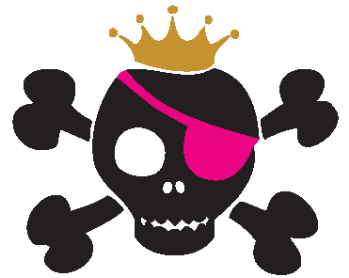 Air dayThis day will blow you away!Bounce the day away on a bouncy castle. Bubble blowing and bubble wands to make bubbles of all different sizes, see how high you can fly a kite and does the one you made fly?Activities include:Kite flying - weather permittingBubble making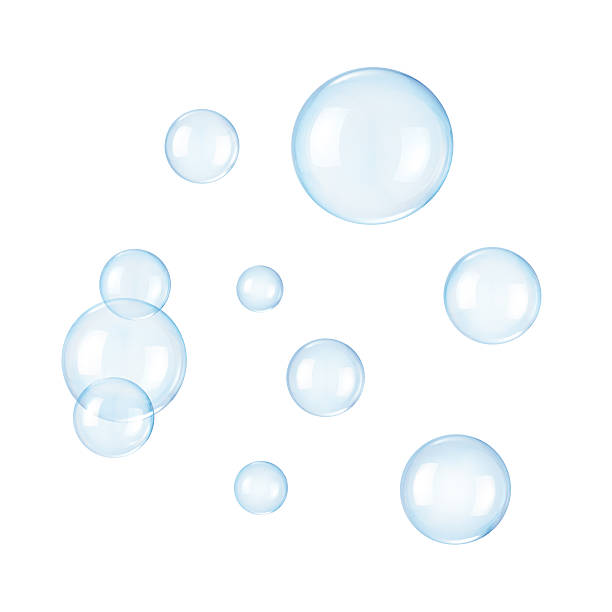 Bouncy castleBalloon modelling / Paper Mache’ Kite making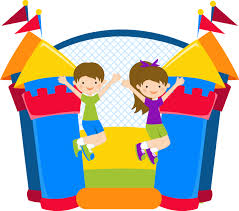 Sports dayReady, steady, go!The opportunity to complete an assault course and take part in team races/games.But the real highlight of the day is the staff vs children football match.Activities include:Assault courseEgg and spoon raceSack raceSkipping raceBeanbag raceDribbling raceStaff vs children football matchA wide range of sports equipment availableSports themed craft, including medal making etc.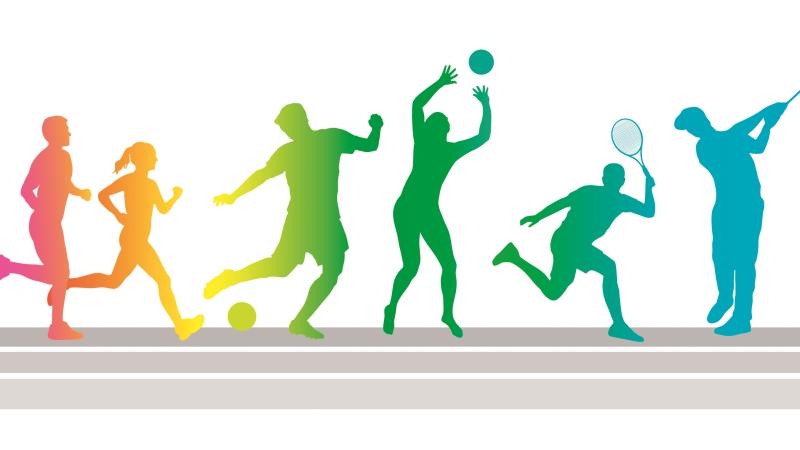 Quiz and gamesBingo!Points mean prizes! Today is packed with games, games and more games. Let’s put our teamwork skills to the test. Activities include:HooplaHook a duckBall targetGroup game of BingoChildren's QuizBoard games competitionLarge scale games, snakes and ladders, connect 4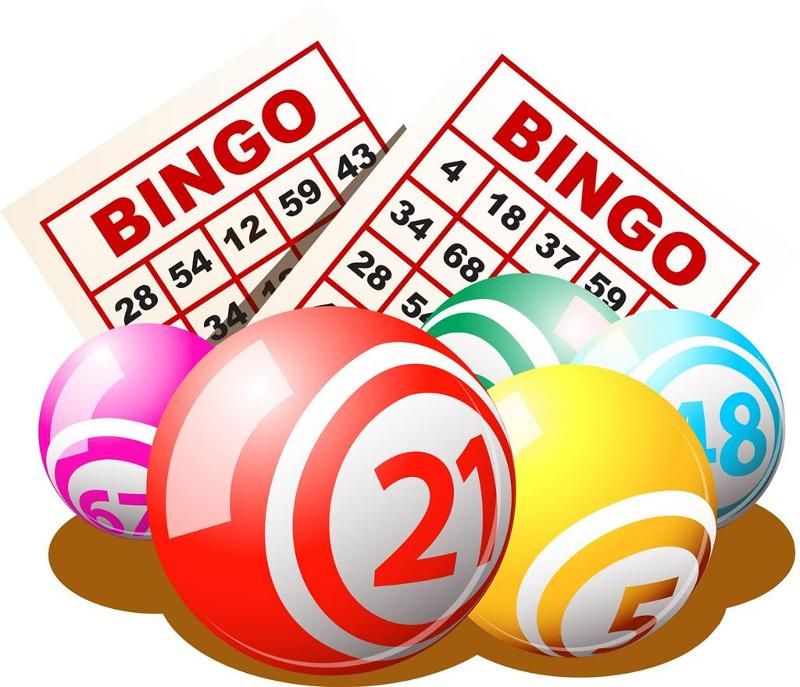 